                                                                                              ФИЛИАЛ ПАО «РОССЕТИ СИБИРЬ» – «Бурятэнерго»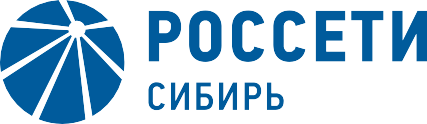 670042, Россия, Республика Бурятия,г. Улан-Удэ, ул. Жердева,  д.12тел.: (3012) 345-359, факс: (3012) 415-650e-mail: kalyatskaya_ee@ul.rosseti-sib.ruсайт: www.rosseti-sib.ru                                          Производственное отделение                              Городские электрические сети	 №  	на № 	от  	О проведении работУважаемые руководители!Направляем Вам с целью уведомления список потребителей электрической энергии, которые будут ограничены при выводе ремонт ЛЭП и оборудования для производства плановых работ в сетях ПО ГЭС филиала ПАО «Россети Сибирь» - «Бурятэнерго», запланированное на территории г. Улан-Удэ с 20 по 25 сентября 2021г.  по следующим адресам:20.09.2021- ул. Моцарта 2 - 10, Бетховена 1 - 20, Гарнаева 3 - 17, Бетховена 5 блок 2, Бетховена 5 блок 1, Бетховена 7 блок 1, Бетховена 7 блок 2, Бетховена 16 блок 1, Бетховена 16 блок 2, Бетховена 8 блок 2, Бетховена 9 блок 4, Заводской проулок 4 - 6, ул. Чайковского 9-39. (ТП-2044 ВЛ-0,4 кВ ф.1, ф.2 с 09-00 до 18-00 – для замены вводов).-СНТ Строитель проезд 1-8. (ВЛ-0,4кВ ф.3 от ТП-705 с 09-00 до 17-00 - для установки опор).- ул.Борсоева,56/2(ИП Хуан Хе), ул.Борсоева,56 "а" (ГУ "РЦТИ ЧС").(ВЛ-6 кВ ф.13 РП-4 (ТП-1508,1547) с 9-00 до 18-00 – для замены опор).21.09.2021- ул. Моцарта 2 - 10, Бетховена 1 - 20, Гарнаева 3 - 17, Бетховена 5 блок 2, Бетховена 5 блок 1, Бетховена 7 блок 1, Бетховена 7 блок 2, Бетховена 16 блок 1, Бетховена 16 блок 2, Бетховена 8 блок 2, Бетховена 9 блок 4, Заводской проулок 4 - 6, Чайковского 9 – 39.   (ТП-2044 ВЛ-0,4 кВ ф.1, ф.2 с 09-00 до 18-00 – для замены вводов).- ул.Борсоева,56/2(ИП Хуан Хе), ул.Борсоева,56 "а" (ГУ "РЦТИ ЧС").(ВЛ-6 кВ ф.13 РП-4 (ТП-1508,1547) с 9-00 до 18-00 – для замены опор).-СНТ Строитель проезд 1-8. (ВЛ-0,4кВ ф.3 от ТП-705 с 09-00 до 17-00 - для установки опор).- Коллективный сад "Пионер"-2.(ТП-2103, 2085 РУ-0,4 кВ с 13-00 до 18-00 - для монтажа тех.учета).- ДНТ «Перспектива» ул. Купеческая, ул. Гостеприимная, ул. Мечты, ул. Нежности, ул. Юности ДНТ "Перспектива" ул. Нефритовая, ул. Детства, ул. Долинная, ул. Победителей, ул. Царская, ул. Влюбленных, ул. Позитивная, ул. Военная, проезд 8 д. 5, ул. Военная 3- 41, Военная проезд 5 д 35, Военная проезд 6 д. 21, Военная проезд 7 26 - 28, ул. Добрая, ул. Миллениум, ДНТ "Листвянка", ДНТ "Ключи, Комплекс фотофиксации   по ул. Мокрова (ГБУ "ЦИТРБ"), ООО "Агромир"(стройка Титан).(ВЛ-6 кВ, ф.3 ПС Энергетик (ТП-1256, 1267, 1281, 1188, 1170, 1157, 1151, 1152, 1153, 1154, 1155, 1156, 1248,1328) с 09-00 до 11-00 – для регулировки РТП на ТП-1281(Гор.свет)).22.09.2021- ул. Моцарта 2 - 10, Бетховена 1 - 20, Гарнаева 3 - 17, Бетховена 5 блок 2, Бетховена 5 блок 1, Бетховена 7 блок 1, Бетховена 7 блок 2, Бетховена 16 блок 1, Бетховена 16 блок 2, Бетховена 8 блок 2, Бетховена 9 блок 4, Заводской проулок 4 - 6, Чайковского 9 – 39.(ТП-2044 ВЛ-0,4 кВ ф.1, ф.2 с 09-00 до 18-00 – для замены вводов).-СНТ Строитель проезд 1-8. (ВЛ-0,4кВ ф.3 от ТП-705 с 09-00 до 17-00 - для установки опор).- ул.Борсоева,56/2(ИП Хуан Хе), ул.Борсоева,56 "а" (ГУ "РЦТИ ЧС").(ВЛ-6 кВ ф.13 РП-4 (ТП-1508,1547) с 9-00 до 18-00 – для замены опор).23.09.2021- ул. Моцарта 2 - 10, Бетховена 1 - 20, Гарнаева 3 - 17, Бетховена 5 блок 2, Бетховена 5 блок 1, Бетховена 7 блок 1, Бетховена 7 блок 2, Бетховена 16 блок 1, Бетховена 16 блок 2, Бетховена 8 блок 2, Бетховена 9 блок 4, Заводской проулок 4 - 6, ул. Чайковского 9-39. (ТП-2044 ВЛ-0,4 кВ ф.1, ф.2 с 09-00 до 18-00 – для замены вводов).-СНТ Строитель проезд 1-8. (ВЛ-0,4кВ ф.3 от ТП-705 с 09-00 до 17-00 - для установки опор).- ул.Борсоева,56/2(ИП Хуан Хе), ул.Борсоева,56 "а" (ГУ "РЦТИ ЧС").(ВЛ-6 кВ ф.13 РП-4 (ТП-1508,1547) с 09-00 до 18-00 – для замены опор).24.09.2021- ул. Моцарта 2 - 10, Бетховена 1 - 20, Гарнаева 3 - 17, Бетховена 5 блок 2, Бетховена 5 блок 1, Бетховена 7 блок 1, Бетховена 7 блок 2, Бетховена 16 блок 1, Бетховена 16 блок 2, Бетховена 8 блок 2, Бетховена 9 блок 4, Заводской проулок 4 - 6, ул. Чайковского 9-39. (ТП-2044 ВЛ-0,4 кВ ф.1, ф.2 с 09-00 до 18-00 – для замены вводов).-СНТ Строитель проезд 1-8. (ВЛ-0,4кВ ф.3 от ТП-705 с 09-00 до 17-00 - для монтажа СИП).25.09.2021-  п. Забайкальский квартал 15-37, ДНТ Луч, ДНТ Клен, Тепличный, скважина  11 квартал. (ВЛ-10кВ ф.5 ПС Энергетик (ТП-1342, 1248, 1015, 1016, 1289, 1314, 1255, 1020, 1065, 1290) с 09-00 до 18-00 - для подрезки крон деревьев).ЮОСообщаю Вам, что в период «20, 21, 22, 23, 24» 09.2021 года, в рамках планового проведения ремонтных работ будут производиться:Замена опор на ВЛ - 10кВ ф. Ш-3 «Шибертуй»     В связи с тем, что проведение работ невозможно без ограничения режима потребления, будет допущен перерыв электроснабжения «20, 21, 22, 23, 24» 09.2021 года с 09.00 до 18.00 в отношении следующих потребителей и их точек поставки:с. Шибертуй:  ул.Гагарина, Заречнаяс. ДабатуйРуководителям предприятий(по списку)ФЛу Шибертуйул Заречная1ФЛу Дабатуйул Набережная1ФЛу Дабатуйул Набережная1ФЛу Шибертуйул Заречная1ФЛу Амагалантуйул Центральная1ФЛу Дабатуйул Трактовая1ФЛу Дабатуйул Центральная1ФЛу Шибертуйул Д.Улзытуева1ФЛу Шибертуйул Д.Улзытуева1ФЛу Дабатуйул Без названия1ФЛу Шибертуйул Заречная1ФЛу Дабатуйул Трактовая1ФЛу Шибертуйул Пионерский2ФЛу Шибертуйул Ц.Дона2ФЛу Дабатуйул Центральная2ФЛу Шибертуйул Д.Улзытуева2ФЛу Шибертуйул Гагарина2ФЛу Шибертуйул Д.Улзытуева3ФЛу Шибертуйул Заречная3ФЛу Шибертуйул Пионерский3ФЛу Дабатуйул Трактовая3ФЛу Дабатуйул Трактовая3ФЛу Дабатуйул Трактовая3ФЛу Дабатуйул Центральная311ФЛу Дабатуйул Без названия3ФЛу Дабатуйул Школьная3ФЛу Дабатуйул Центральная322ФЛу Шибертуйул Ц.Дона3ФЛу Шибертуйул Д.Улзытуева4ФЛу Дабатуйул Центральная4ФЛу Дабатуйул Школьная411ФЛу Дабатуйул Школьная422ФЛу Дабатуйул Трактовая422ФЛу Дабатуйул Без названия4ФЛу Дабатуйул Трактовая411ФЛу Шибертуйул Ц.Дона5ФЛу Шибертуйул Пионерский5ФЛу Дабатуйул Трактовая5ФЛу Дабатуйул Центральная5ФЛу Дабатуйул Школьная522ФЛу Шибертуйул Заречная5ФЛу Дабатуйул Школьная511ФЛу Дабатуйул Трактовая622ФЛу Дабатуйул Центральная6ФЛу Дабатуйул Трактовая611ФЛу Шибертуйул Пионерский6ФЛу Дабатуйул Школьная7ФЛу Шибертуйул Заречная7ФЛу Шибертуйул Заречная7ФЛу Дабатуйул Центральная7ФЛу Шибертуйул Ц.Дона7ФЛу Дабатуйул Центральная8ФЛу Шибертуйул Ц.Дона8ФЛу Шибертуйул Заречная8ФЛу Шибертуйул Гагарина8ФЛу Дабатуйул Трактовая9ФЛу Дабатуйул Школьная9ФЛу Дабатуйул Центральная9ФЛу Дабатуйул Школьная9ФЛу Шибертуйул Ц.Дона9ФЛу Шибертуйул Ц.Дона10ФЛу Шибертуйул Заречная10ФЛу Шибертуйул Заречная10ФЛу Шибертуйул Гагарина10ФЛу Шибертуйул Д.Улзытуева10ФЛу Шибертуйпер Кузнечный11ФЛу Дабатуйул Школьная11ФЛу Шибертуйул Заречная11ФЛу Дабатуйул Центральная11ФЛу Шибертуйул Ц.Дона11ФЛу Дабатуйул Школьная11ФЛу Дабатуйул Школьная11ФЛу Шибертуйул Ц.Дона12ФЛу Шибертуйул Д.Улзытуева13ФЛу Шибертуйул Ц.Дона13ФЛу Дабатуйул Трактовая13ФЛу Шибертуйул Гагарина13ФЛу Шибертуйул Заречная13ФЛу Дабатуйул Центральная14ФЛу Шибертуйул Заречная14ФЛу Шибертуйул Гагарина1411ФЛу Шибертуйул Ц.Дона14ФЛу Шибертуйул Ц.Дона15ФЛу Дабатуйул Школьная15ФЛу Шибертуйул Заречная15ФЛу Дабатуйул Трактовая15ФЛу Шибертуйул Гагарина16ФЛу Дабатуйул Центральная16ФЛу Дабатуйул Центральная17ФЛу Дабатуйул Трактовая17ФЛу Дабатуйул Школьная17ФЛу Шибертуйул Гагарина17ФЛу Шибертуйул Гагарина18ФЛу Шибертуйул Д.Улзытуева18ФЛу Шибертуйул Заречная18ФЛу Дабатуйул Центральная18ФЛу Шибертуйул Ц.Дона18ФЛу Дабатуйул Трактовая19ФЛу Дабатуйул Школьная1911ФЛу Дабатуйул Центральная19ФЛу Дабатуйул Центральная19ФЛу Шибертуйул Ц.Дона19ФЛу Шибертуйул Д.Улзытуева19ФЛу Шибертуйул Заречная19ФЛу Шибертуйул Заречная20ФЛу Шибертуйул Гагарина20ФЛу Дабатуйул Центральная20ФЛу Дабатуйул Центральная20ФЛу Шибертуйул Д.Улзытуева20ФЛу Шибертуйул Гагарина21ФЛу Дабатуйул Школьная21ФЛу Шибертуйул Д.Улзытуева21ФЛу Дабатуйул Центральная21ФЛу Дабатуйул Школьная22ФЛу Шибертуйул Д.Улзытуева22ФЛу Шибертуйул Гагарина22ФЛу Дабатуйул Центральная22ФЛу Дабатуйул Центральная23ФЛу Дабатуйул Школьная23ФЛу Дабатуйул Трактовая2311ФЛу Шибертуйул Заречная23ФЛу Шибертуйул Гагарина24ФЛу Шибертуйул Заречная24ФЛу Дабатуйул Центральная24ФЛу Дабатуйул Школьная25ФЛу Шибертуйул Платонова2522ФЛу Дабатуйул Центральная25ФЛу Шибертуйул Гагарина25ФЛу Шибертуйул Д.Улзытуева25ФЛу Дабатуйул Трактовая25ФЛу Шибертуйул Д.Улзытуева25ФЛу Шибертуйул Д.Улзытуева25ФЛу Шибертуйул Гагарина26ФЛу Дабатуйул Центральная26ФЛу Шибертуйул Гагарина27ФЛу Дабатуйул Центральная27ФЛу Шибертуйул Гагарина28ФЛу Дабатуйул Центральная28ФЛу Шибертуйул Д.Улзытуева28ФЛу Шибертуйул Д.Улзытуева29ФЛу Шибертуйул Гагарина29ФЛу Дабатуйул Центральная29ФЛу Дабатуйул Центральная30ФЛу Шибертуйул Гагарина30ФЛу Шибертуйул Гагарина31ФЛу Шибертуйул Д.Улзытуева32ФЛу Дабатуйул Центральная32ФЛу Шибертуйул Гагарина32ФЛу Шибертуйул Д.Улзытуева3311ФЛу Дабатуйул Центральная33ФЛу Шибертуйул Д.Улзытуева33ФЛу Шибертуйул Гагарина34ФЛу Шибертуйул Гагарина3422ФЛу Дабатуйул Центральная34ФЛу Дабатуйул Центральная35ФЛу Шибертуйул Д.Улзытуева35ФЛс Слободаул Подгорная35ФЛу Дабатуйул Центральная36ФЛу Шибертуйул Гагарина3711ФЛу Шибертуйул Гагарина3722ФЛу Шибертуйул Д.Улзытуева38ФЛу Дабатуйул Центральная38ФЛу Шибертуйул Гагарина38ФЛу Шибертуйул Д.Улзытуева3922ФЛу Шибертуйул Д.Улзытуева40ФЛу Шибертуйул Гагарина41ФЛу Шибертуйул Гагарина43ФЛу Шибертуйул Гагарина45ФЛу Шибертуйул Гагарина45Открытое акционерное общество "Мегафон"Открытое акционерное общество "Мегафон"Открытое акционерное общество "Мегафон"Открытое акционерное общество "Мегафон"Открытое акционерное общество "Мегафон"Открытое акционерное общество "Мегафон"Открытое акционерное общество "Мегафон"ЮЛу Шибертуйул Колхозная11ИП Бадмаев Константин ЦыреновичИП Бадмаев Константин ЦыреновичИП Бадмаев Константин ЦыреновичИП Бадмаев Константин ЦыреновичИП Бадмаев Константин ЦыреновичИП Бадмаев Константин ЦыреновичИП Бадмаев Константин ЦыреновичЮЛу Шибертуйул Молодежная7ИП Дондубон С.Д.ИП Дондубон С.Д.ИП Дондубон С.Д.ИП Дондубон С.Д.ИП Дондубон С.Д.ЮЛу Шанагаул Ленина6ИП Цыренов Жаргал ЦыденжаповичИП Цыренов Жаргал ЦыденжаповичИП Цыренов Жаргал ЦыденжаповичИП Цыренов Жаргал ЦыденжаповичИП Цыренов Жаргал ЦыденжаповичИП Цыренов Жаргал ЦыденжаповичИП Цыренов Жаргал ЦыденжаповичЮЛу Шибертуйул Набережная21ГБУЗ "Бичурская Центральная Районная больница"ГБУЗ "Бичурская Центральная Районная больница"ГБУЗ "Бичурская Центральная Районная больница"ГБУЗ "Бичурская Центральная Районная больница"ГБУЗ "Бичурская Центральная Районная больница"ГБУЗ "Бичурская Центральная Районная больница"ГБУЗ "Бичурская Центральная Районная больница"ЮЛу Дабатуйул Школьная5ГБУЗ "Бичурская Центральная Районная больница"ГБУЗ "Бичурская Центральная Районная больница"ГБУЗ "Бичурская Центральная Районная больница"ГБУЗ "Бичурская Центральная Районная больница"ГБУЗ "Бичурская Центральная Районная больница"ГБУЗ "Бичурская Центральная Районная больница"ГБУЗ "Бичурская Центральная Районная больница"ЮЛу Шибертуйул Заречная21МО-СП "Шибертуйское"МО-СП "Шибертуйское"МО-СП "Шибертуйское"МО-СП "Шибертуйское"МО-СП "Шибертуйское"ЮЛу Дабатуйул Трактовая33МО-СП "Шибертуйское"МО-СП "Шибертуйское"МО-СП "Шибертуйское"МО-СП "Шибертуйское"МО-СП "Шибертуйское"ЮЛу Шибертуйул Платонова49ИП Чимитов Сергей РинчиндоржиевичИП Чимитов Сергей РинчиндоржиевичИП Чимитов Сергей РинчиндоржиевичИП Чимитов Сергей РинчиндоржиевичИП Чимитов Сергей РинчиндоржиевичИП Чимитов Сергей РинчиндоржиевичИП Чимитов Сергей РинчиндоржиевичЮЛу Дабатуйул Набережная47ИП Цыбиков О.Б.ИП Цыбиков О.Б.ИП Цыбиков О.Б.ИП Цыбиков О.Б.ИП Цыбиков О.Б.ЮЛу Дабатуйул Центральная5МБОУ Дабатуйская НОШМБОУ Дабатуйская НОШМБОУ Дабатуйская НОШМБОУ Дабатуйская НОШМБОУ Дабатуйская НОШЮЛу Дабатуйул Центральная23МБОУ Дабатуйская НОШМБОУ Дабатуйская НОШМБОУ Дабатуйская НОШМБОУ Дабатуйская НОШМБОУ Дабатуйская НОШЮЛс Бичураул Советская43МБОУ Хонхолойская НОШМБОУ Хонхолойская НОШМБОУ Хонхолойская НОШМБОУ Хонхолойская НОШМБОУ Хонхолойская НОШЮЛу Хонхолойул Молодежная8ООО "Байкал Транс"ООО "Байкал Транс"ООО "Байкал Транс"ООО "Байкал Транс"ООО "Байкал Транс"ЮЛу Шибертуйул Молодежная4АУ РБ "Буйский лесхоз"АУ РБ "Буйский лесхоз"АУ РБ "Буйский лесхоз"АУ РБ "Буйский лесхоз"АУ РБ "Буйский лесхоз"ЮЛу Шибертуйпер Кузнечный6ПАО "Мобильные ТелеСистемы"ПАО "Мобильные ТелеСистемы"ПАО "Мобильные ТелеСистемы"ПАО "Мобильные ТелеСистемы"ПАО "Мобильные ТелеСистемы"ПАО "Мобильные ТелеСистемы"ПАО "Мобильные ТелеСистемы"ЮЛу Шибертуйул Гомбоева25